公司代码：                                           公司简称：2021年年度报告重要提示目录第一节	释义	3第二节	公司简介和主要财务指标	5第三节	管理层讨论与分析	8第四节	公司治理	22第五节	环境与社会责任	36第六节	重要事项	38第七节	股份变动及股东情况	46第八节	优先股相关情况	51第九节	债券相关情况	52第十节	财务报告	60释义公司简介和主要财务指标近三年主要会计数据和财务指标主要会计数据单位：  币种：主要财务指标境内外会计准则下会计数据差异2021年分季度主要财务数据管理层讨论与分析主营业务分析利润表及现金流量表相关科目变动分析表重大采购合同、重大销售合同的履行情况主要销售客户及主要供应商情况资产、负债情况分析境外资产情况投资状况分析对外股权投资总体分析公司关于公司未来发展的讨论与分析公司治理董事、监事和高级管理人员的情况 现任及报告期内离任董事、监事和高级管理人员持股变动及报酬情况现任及报告期内离任董事、监事和高级管理人员的任职情况公司董事、监事、高级管理人员变动情况董事履行职责情况董事会下设专门委员会情况报告期末母公司和主要子公司的员工情况利润分配或资本公积金转增预案公司股权激励计划、员工持股计划或其他员工激励措施的情况及其影响临时公告未披露或有后续进展的激励情况股权激励情况环境与社会责任环境信息情况属于环境保护部门公布的重点排污单位的公司及其主要子公司的环保情况说明重点排污单位之外的公司环保情况说明重要事项承诺事项履行情况公司对会计政策、会计估计变更或重大会计差错更正原因和影响的分析说明聘任、解聘会计师事务所情况面临退市风险的情况导致退市风险警示的原因重大诉讼、仲裁事项重大关联交易与日常经营相关的关联交易资产或股权收购、出售发生的关联交易共同对外投资的重大关联交易关联债权债务往来公司与存在关联关系的财务公司、公司控股财务公司与关联方之间的金融业务重大合同及其履行情况托管、承包、租赁事项担保情况委托他人进行现金资产管理的情况委托理财情况委托贷款情况股份变动及股东情况股本变动情况股份变动情况表股份变动情况表限售股份变动情况证券发行与上市情况股东和实际控制人情况截至报告期末前十名股东、前十名流通股东（或无限售条件股东）持股情况表控股股东及实际控制人情况控股股东情况公司与控股股东之间的产权及控制关系的方框图实际控制人情况公司与实际控制人之间的产权及控制关系的方框图优先股相关情况债券相关情况企业债券、公司债券和非金融企业债务融资工具企业债券公司债券银行间债券市场非金融企业债务融资工具可转换公司债券情况财务报告财务报表财务报表的编制基础重要会计政策及会计估计应收票据投资性房地产固定资产租赁重要会计政策和会计估计的变更重要会计政策变更重要会计估计变更税项合并财务报表项目注释应收票据应收账款预付款项其他应收款应收利息应收股利其他应收款存货开发成本开发产品长期应收款长期股权投资投资性房地产投资性房地产计量模式固定资产在建工程在建工程生产性生物资产无形资产递延所得税资产/ 递延所得税负债短期借款应付票据应付票据列示应付账款预收款项预收售房款情况表应付职工薪酬其他应付款其他流动负债长期借款应付债券长期应付款长期应付款长期应付职工薪酬递延收益其他权益工具未分配利润营业外收入现金流量表项目现金流量表补充资料合并范围的变更非同一控制下企业合并同一控制下企业合并在其他主体中的权益在子公司中的权益在子公司的所有者权益份额发生变化且仍控制子公司的交易在合营企业或联营企业中的权益重要合营企业的主要财务信息重要联营企业的主要财务信息公允价值的披露关联方及关联交易关联交易情况购销商品、提供和接受劳务的关联交易关联方应收应付款项股份支付承诺及或有事项重要承诺事项或有事项资产负债表日后事项其他重要事项前期会计差错更正资产置换分部信息母公司财务报表主要项目注释应收账款其他应收款应收利息应收股利其他应收款长期股权投资补充资料境内外会计准则下会计数据差异项目名称开工时间预计竣工时间预计投资总额期末余额期初余额动感花园项目2006年2018年22.00亿元291,364,580.751,195,309,761.77南苑项目——————5,531,159.975,531,159.9762号院项目——————471,984.00471,984.00台湖项目2016年暂未定38.00亿元1,878,903,162.251,099,558,479.51康庄棚改项目2018年2022年56.20亿元2,807,496,271.722,057,512,291.32樾府项目2018年暂未定40亿元969,100,116.512,119,264,440.95怀柔新城府前龙樾2019年2022年57.51亿元4,753,076,283.724,067,810,320.11怀柔新城棚改项目2016年2019年41.6亿元164,060,148.72141,458,183.59青岛西郭庄项目2020年2023年18.7亿元1,018,548,562.52874,227,151.40北七家项目2014年2022年35.51亿元132,693,049.92131,187,852.41管庄项目2017年已竣工50.15亿元4,405,609,207.95南京浦口项目2017年2022年32亿元171,241,706.71985,247,415.65城茂未来项目2019年2022年72亿元1,124,618,464.595,376,896,961.30顺义北小营项目2019年2022年82.93亿元6,029,670,748.885,322,700,925.85龙樾熙城2015年2022年43.01亿元575,283,621.541,022,692,522.47龙樾湾（成都）项目2011年2021年40.08亿元135,307,195.40朝阳东坝南区2015年2020年33.09亿1,654,657,136.07珑玺家苑2018年2021年6亿元568,534,174.32494,919,765.15澜湖庭苑2020年2022年12.6亿元930,605,057.50679,830,839.51星尚广场（天津藕甸道南侧项目）2021年6.5亿元35,458,248.9934,280,503.98平谷桃源香谷项目2018年2020年6.15亿602,398,986.80红塘湾项目2014年2022年30.67亿元1,439,764,623.311,097,416,127.76海坡项目2018年2022年10.50亿元243,138,687.09242,666,566.81马池口项目2013年2024年61.21亿元2,020,412,672.141,834,866,690.40大兴海子角棚改项目2021年2025年112.11亿元18,372,460.9216,643,379.43望坛棚改项目2009年2023年411亿23,245,800,041.1416,188,139,639.84龙樾生态城项目2017年2023年65亿元3,275,879,324.353,497,991,850.75龙樾湾（重庆）项目2014年2022年13.02亿元122,315,488.90118,530,595.12密云走马庄项目2015年2023年5亿元97,138,552.4796,257,708.70双胜街棚改项目2019年2025年12.22万元250,650,354.21191,753,017.15仁和镇平各庄项目（二级开发）2016年2022年103.92亿元1,567,712,425.162,060,852,659.31临河棚户区改造项目2017年暂未定239亿元7,110,391,074.369,628,152,037.35平各庄B地块一级开发项目2017年暂未定13.68亿元1,106,590,881.991,029,103,091.01东黄山国际小镇项目(集团)2018年2027年52亿元1,141,194,312.961,071,357,293.52重庆铜梁项目2021年2027年24.9亿元832,241,855.49成都金牛区天回镇项目2021年2023年22.63亿元1,243,257,546.44朝阳崔各庄棚改项目2021年2023年49.24亿元4,602,200,246.19奥体文化园项目2017年2021年51.00亿元1,294,851,887.83合计69,773,717,889.7370,775,455,630.14项目名称竣工时间期初余额本期增加本期减少期末余额世华水岸项目2010年1,057,617.331,057,617.33动感花园项目2019年505,913,020.98925,927,799.47312,218,161.451,119,622,659.00北苑家园项目2010年42,007,682.7742,007,682.77筑华年项目2012年24,145,923.4975,721.0024,221,644.49顺悦居项目2014年37,018,814.77-686,185.4236,332,629.35世华龙樾项目2014年1,580,905,192.31198,113,287.58693,015,715.591,086,002,764.30海梓府项目2015年251,549,686.1322,521,907.32190,542,585.2883,529,008.17北京密码项目2016年2,079,732,844.3251,163,104.694,263,715.042,126,632,233.97顺义平各庄项目2017年225,403,709.1212,991,100.00238,394,809.12青岛龙樾湾项目2017年192,325,549.616,413,847.4684,928,061.10113,811,335.97樾府项目2019年23,953,879.181,545,802,634.18377,483,543.941,192,272,969.42樾郡项目2019年76,246,619.16-1,032,292.9437,594,544.9837,619,781.24北七家项目2022年216,309,976.0330,765,524.5346,505,113.75200,570,386.81世华泊郡项目2019年33,668,630.3485,990,016.381,049,309.98118,609,336.74管庄项目2021年4,421,533,674.151,837,472,307.322,584,061,366.83南京浦口项目2022年1,673,592,857.13796,303,634.29909,578,422.431,560,318,068.99城茂未来项目2021年5,302,623,958.344,047,525,886.991,255,098,071.35龙樾湾（成都）项目2021年359,702,631.77271,995,582.12306,926,922.32324,771,291.57龙樾熙城2017年268,610,763.22687,333,779.33503,621,494.60452,323,047.95首城国际中心2013年2,668,182.19950,000.003,618,182.19平谷汇景湾2014年827,609,106.76396,449.01240,952,524.13587,053,031.64朝阳东坝南区2017年387,760,420.761,654,644,028.07352,947,098.941,689,457,349.89南湖1号2014年25,911,272.091,720,415.3811,670,111.2115,961,576.26平谷桃源香谷项目2020年647,163,088.83624,653,269.5122,509,819.32红塘湾项目2022年1,045,300,203.29403,483,006.26641,817,197.03宽院国誉府2020年882,583,742.744,937,086.67500,911,730.15386,609,099.26瀛海项目2018年1,023,754,535.4740,276,696.76983,477,838.71徜徉集项目2014年16,515,129.47563,550.9815,951,578.49理工大学2号地项目2017年206,226,382.141,305,824.63100,146,088.64107,386,118.13重庆熙城项目2014年351,130,588.81-3,668,540.867,374,656.34340,087,391.61龙樾湾(重庆)项目2018年325,597,157.85-1,733,183.208,499,047.21315,364,927.44龙樾生态城项目2019年343,226,649.85775,616,849.38742,718,928.48376,124,570.75上河湾项目2015年74,020,441.184,930,472.2569,089,968.93门头沟永定镇项目2018年1,063,630,072.03-40,540,953.88468,093,137.00554,995,981.15仁和镇平各庄项目（二级开发）2018年2,374,376,015.58595,903,270.29722,328,384.312,247,950,901.56临河棚户区改造项目2021年5,476,997,103.675,476,997,103.67奥体文化园项目2021年1,298,453,953.561,298,453,953.56天成家园2015年9,920,708.144,689,444.095,231,264.05花市枣苑项目2006年967,440.75967,440.75合计16,553,343,446.7624,769,982,484.0319,063,961,034.7022,259,364,896.09项目名称期末余额期初余额预计竣工时间预售比例(%)世华水岸项目100,000.00100,000.00已竣工100动感花园项目513,930,422.39510,900,698.35已竣工37.24富海中心项目18,399,142.8618,399,142.86已竣工100北苑家园项目457,142.86457,142.86已竣工55筑华年项目23,055,516.7019,001,631.52已竣工77.77世华龙樾项目645,730,182.29815,449,311.13已竣工77.54海梓府项目87,853,408.6689,907,391.48已竣工96.93北京密码项目49,941,654.7156,240,483.29已竣工47.44康庄棚改项目100,000,000.002022年龙樾湾项目38,095.247,135,568.63已竣工83.49樾郡项目16,761,089.0249,997,883.80已竣工87.85樾府项目56,850,025.44294,381,555.56已竣工53怀柔新城府前龙樾1,736,775,007.54687,104,779.822022年43青岛西郭庄项目61,025,252.342023年3.01北七家项目10,705,212.3010,705,212.302022年97.66世华泊郡项目460,000.00480,000.00已竣工99.76南京浦口项目77,370,886.26361,987,110.202022年40.66管庄项目99,428,587.151,936,695,824.37已竣工46.71城茂未来项目2,347,675,424.457,379,471,176.252022年73顺义北小营项目3,470,992,446.781,340,929,685.202022年30.68龙樾湾（成都）项目1,909,235.47302,250,902.57已竣工79.15成都熙城376,253,279.15266,171,158.772022年68.91首城国际项目581,476.19391,000.00已竣工100平谷项目78,153,558.2070,949,119.20已竣工90东坝项目163,052,167.63180,512,994.36已竣工77南湖1号10,585,667.6219,302,432.39已竣工99.66澜湖庭院194,008,240.2827,766,844.862022年19.47平谷桃源香谷项目8,614,085.13662,586,827.57已竣工80.56红塘湾项目118,563,287.39318,658,922.282022年66.53宽院国誉府125,188,615.55252,363,278.86已竣工94.01瀛海项目7,272,856.68已竣工65望坛棚户区改造项目1,903,425,260.972023年0.57徜徉集项目14,025.45125,765.97已竣工98.82广悦居16,609,303.7448,793,645.60已竣工93.51重庆熙城项目4,135,677.338,121,762.02已竣工47.88龙樾湾（重庆）项目13,563,722.6527,770,523.852022年68.42龙樾生态城项目2,621,991,395.431,552,953,242.75已竣工51.75上河湾项目10,108,175.6814,918,897.60已竣工96.05门头沟永定镇项目200,834,644.84174,612,187.04已竣工86.79仁和镇平各庄项目（二级开发）767,553,715.17861,986,888.242022年41.69奥体文化园项目735,795,608.11735,795,608.11已竣工100天成家园项目1,478,943.998,086,299.45已竣工98.26朝阳崔各庄棚改项目290,661,772.482023年5花市枣苑95,238.11已竣工100合计16,967,904,212.1219,113,558,137.22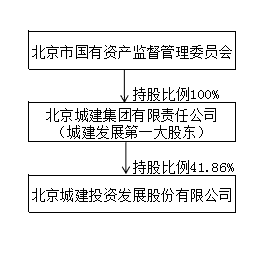 